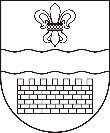 DAUGAVPILS VALSTSPILSĒTAS PAŠVALDĪBADAUGAVPILS PILSĒTAS IZGLĪTĪBAS PĀRVALDEReģ. Nr. 90009737220, Saules iela 7, Daugavpils, LV-5401, tālr. 65421623 e-pasts: izglitiba@ip.daugavpils.lv, www.izglitiba.daugavpils.lv Daugavpilī                                                 UZAICINĀJUMSiesniegt piedāvājumu1. Pasūtītājs.Daugavpils pilsētas Izglītības pārvaldeSaules ielā 7, Daugavpilī, LV-5401Tālruņi: 65440576; 65407423e-pasts: izglitibas@ip.daugavpils.lv             biruta.visnevska@ip.daugavpils.lv             vitalijs.kalnins@ip.daugavpils.lvMājas lapa: www.izglitiba.daugavpils.lvKontaktpersona: Vitālijs Kalniņš, tālr.nr.: 65440576                                       Iepirkuma identifikācijas Nr.DPIP2023/44N "Āra apgaismojuma remonts Daugavpils Draudzīgā aicinājuma vidusskolas teritorijā Stāvā ielā 41"2. Iepirkuma priekšmeta apraksts:Āra apgaismojuma remonts Daugavpils Draudzīgā aicinājuma vidusskolas teritorijā Stāvā ielā 41, saskaņā ar Būvdarbu apjomu sarakstu – 2.pielikums; 3. Piedāvājumu var iesniegt: pa pastu, elektroniski vai personīgi Saules ielā 7, Daugavpilī  līdz 2023.gada 9.oktobrim plkst.11.00.4. Paredzamā līguma izpildes termiņš: 45 (desmit) kalendārās dienas no līguma noslēgšanas brīža.5. Piedāvājumā jāiekļauj:pretendenta rakstisks iesniegums par dalību iepirkumu procedūrā, kas sniedz īsas ziņas par pretendentu (pretendenta nosaukums, juridiskā adrese, reģistrācijas Nr., kontaktpersonas vārds, uzvārds, tālrunis, fakss, e-pasts) – 1.pielikums;finanšu piedāvājumā cena jānorāda euro bez PNV 21%. Cenā jāiekļauj visas  izmaksas. Līgumcena tiek fiksēta uz visu līguma izpildes laiku un netiks pārrēķināta.Pretendentam jāiesniedz:6.1. Būvprakses sertifikāti:Elektroietaišu projektēšana (līdz 1kV);Elektroietaišu izbūves būvdarbu vadīšana (līdz 1kV);Elektroietaišu tehnisko parametru pārbaude un mērīšana;6.2. Apliecība par apmācības programmas apguvi darba aizsardzības jautājumos;6.3. Profesionālās apdrošināšanas polises, atbilstoši Būvniecības likuma 13.10. punktam un MK noteikumu Nr.502 „Noteikumi par būvspeciālistu un būvdarbu veicēju civiltiesiskās atbildības obligāto apdrošināšanu” prasībām;6.4. Ēkas lietotāja apstiprināts apliecinājums par objektu apskates veikšanu.Ar  lēmumu var iepazīties mājaslapā: www.daugavpils.lv.Iepirkuma komisijas priekšsēdētāja                                                                B.Višņevska                                                                                                                       1.pielikumsDPIP2023/44NPIETEIKUMSDaugavpilīKomersants___________________________________________________________________________                                                                   (nosaukums)Reģistrācijas Nr. _____________________________________________________________Juridiskā adrese ___________________________________________________________________________Nodokļu maksātāja (PVN) reģistrācijas Nr. ________________________________________tālr.__________________________ e-pasts__________________________________Kontaktpersonas amats, vārds, uzvārds, tālr.___________________________________________________________________________Bankas rekvizīti ______________________________________________________________________________________________________________________________________________________tā direktora (vadītāja, valdes priekšsēdētāja, valdes locekļa) ar paraksta tiesībām (vārds, uzvārds) personā, ar šī pieteikuma iesniegšanu:Piesakās piedalīties iepirkumā “Āra apgaismojuma remonts Daugavpils Draudzīgā aicinājuma vidusskolas teritorijā Stāvā ielā 41”, identifikācijas numurs DPIP2023/44N, piekrīt visiem Nolikuma nosacījumiem un garantē Nolikuma un normatīvo aktu prasību izpildi. Nolikuma noteikumi ir skaidri un saprotami._____________(uzņēmuma nosaukums)apliecina, ka:visa sniegtā informācija ir pilnīga un patiesa;nekādā veidā nav ieinteresēts nevienā citā piedāvājumā, kas iesniegts šajā iepirkumā;nav tādu apstākļu, kuri liegtu tiesības piedalīties iepirkumā un izpildīt izvirzītās prasības; 02.10.2023. Nr.DPIP2023/44NVārds, uzvārds,  amatsParaksts, Datums